CURRICULUM VITAE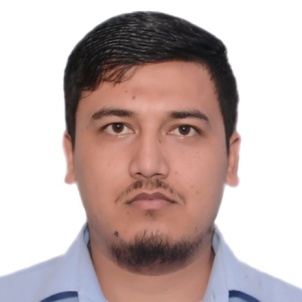 Rizwan Email: Rizwan.373613@2freemail.com PERSONAL SUMMARYA highly motivated and dynamic Electrical Engineer with polished technical and communication skills. Aspiring to carve a niche in the industry using my strong communication, technical and analytical skills.EDUCATION2009-2013:            B. Tech in Electrical Engineering, Graphic Era University, Dehradun.                            (Grade: 74.51%)2008-2009:            AISSCE (XII), Kendriya Vidayala, Rampur.		                                        (Grade: 60.00%)
							2006-2007:            AISSE (X), Kendriya Vidayala,Rampur.	                                                            (Grade: 63.43%)EXPERIENCE/TRAINING Site Engineer in M/s. Mateen Ahmed Contractor Pvt. Ltd.                                (January2016- August 2017)Machine shop maintenance Engineer in Aurangabad Electricals Ltd.                (July 2014-November 2015)Trainee Site Engineer in VEEKAY General Industries                                       (July 2013-July2014)Trainee Engineer Uttarakhand Power Cooperation Limited, Ranikhet                (June 2011)KEY/TECHNICAL SKILLSProficient with office software like MS Word, Excel, Power Point.Excellent written, communication, inter personal and problem solving skills.Ability to work independently and in a team environment.PROJECTSProject On Digital Code Lock and Key Hole Lighting Device Project On Power Flow Control in A Transmission Line Through Unified Power Flow Controller (UPFC)ACHIEVEMENTS/AWARDSWon third price in LAN gaming (AOE3)Participated in Social Science and Science fair at regional level.Participated in Science exhibition at regional level.Participated in Industrial Project of Chilla Hydro Power Plant, Haridwar.Active member of the Organising Committee of the GEU techno-cultural fest.LANGUAGESEnglish (Fluent), Hindi (Native), Arabic(Elementary).PERSONAL INFORMATIONDOB: May 27, 1991.Citizenship: Indian